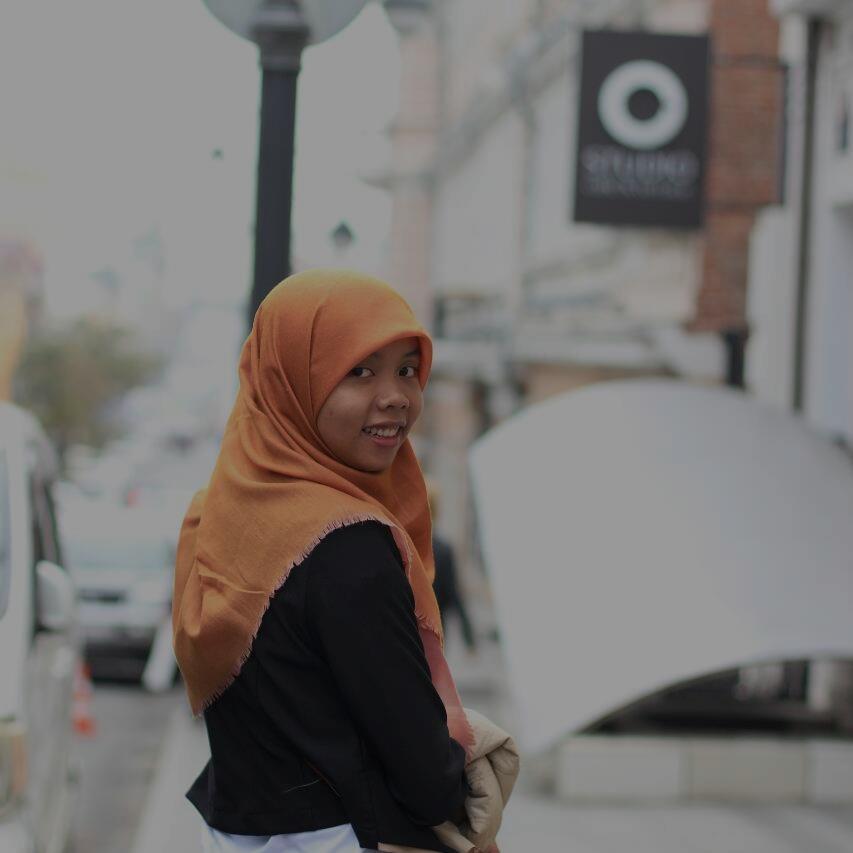 jBirthday		March, 30th 1995E-mail			athifahmukminah@gmail.comPhone 			+6285691052442Address		St. H. Amat II No. 46, Kukusan, Beji, Depok, West Java 14625 Application dan Computer Programs (Microsoft Office)
Website dan Blog (HTML)
Speak in English, Arabic and Russian
Ability to write and proofread various types of documents.
Ability to settle in a working environment as per required.
Excellent communication skill.
Experience in the field of fundraising. Kindergarten1999 — 2000 TKIT Fitrah Insani Elementary School2001 — 2006 SDN 1 Langkapura Junior Highschool2006 — 2009 SMP IT Fitrah Insani Senior Highschool2010 — 2014 SMAN 14 Bandar Lampung Participant in Exist Student Award Contest in 20071thWinner in Scrable Competition in Gebyar Sekolah Islam Terpadu JSIT Lampung in 20091thWinner in Blog Competition in South Sumatra Blog Competition held by Darmajaya University in  2012Participant in General Lecture oh the Chairperson of the Federal Council of the Federal Assembly of the Russian Feredation in 2014Participant in the Third Russia-ASEAN Youth Summit held in the Far Easter Federal University, Vladivostok in 2015 Staff of Public Relations, Garuda Keadilan Lampung – 2011
Secretary, Garuda Keadilan Lampung – 2012  
Head of Forum Anak Lampung – 2012
Staff of Human Resource Development, Formasi FIB UI – 2014
Staff of Student Welfare Advocacy, BEM FIB UI – 2014
Staff of Event, Garuda Keadilan Sumatra – 2015 
Staff of Project, RUSSEAN – 2015Staff of Publication, Meet and Greet GK Lampung – 2013
Staff of Transportation, Seminar Pra-nikah – 2014
Secretary, Meet and Greet Garuda Keadilan Lampung – 2014
Founder and Head, Keluarga Muslim Rusia – 2014
 Staff of Found Rising, Upgrading Camp GKSumatra  – 2015
Staff of Media Partner, Humanity Economic Expo – 2015
Vice Head, Daurah Awal Fakultas – 2015